附件1东北大学秦皇岛分校电子邮箱使用指南为了帮助学校教职工及各部门掌握电子邮箱的使用方法和使用技巧，特编写本指南。一、个人邮箱使用指南（一）邮箱登录用户可通过邮箱网址mail.neuq.edu.cn进行登录，密码为统一身份认证密码，默认为个人身份证号后六位，登录界面如下：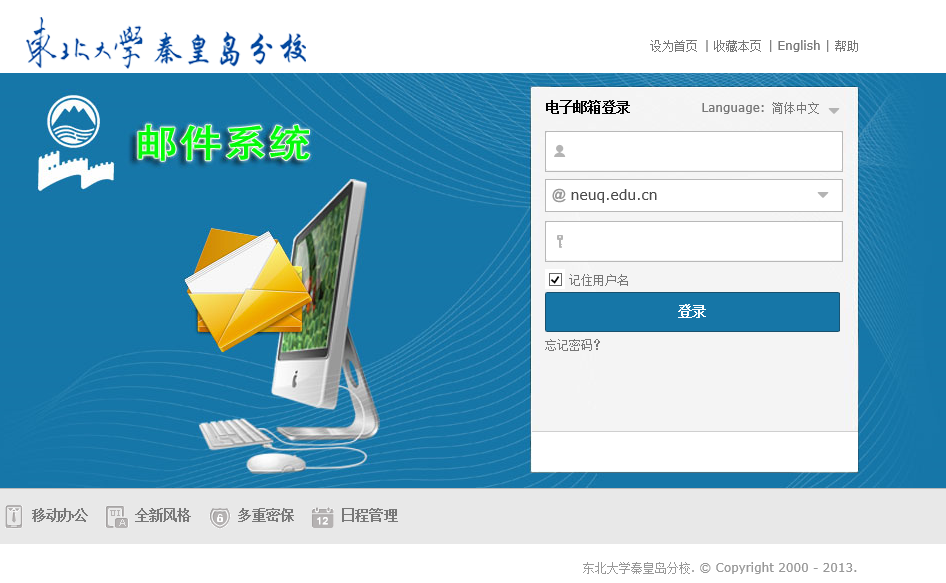 用户还可通过服务门户i.neuq.edu.cn登录邮箱，点击“代办提醒”下的“我的邮箱”进入邮箱。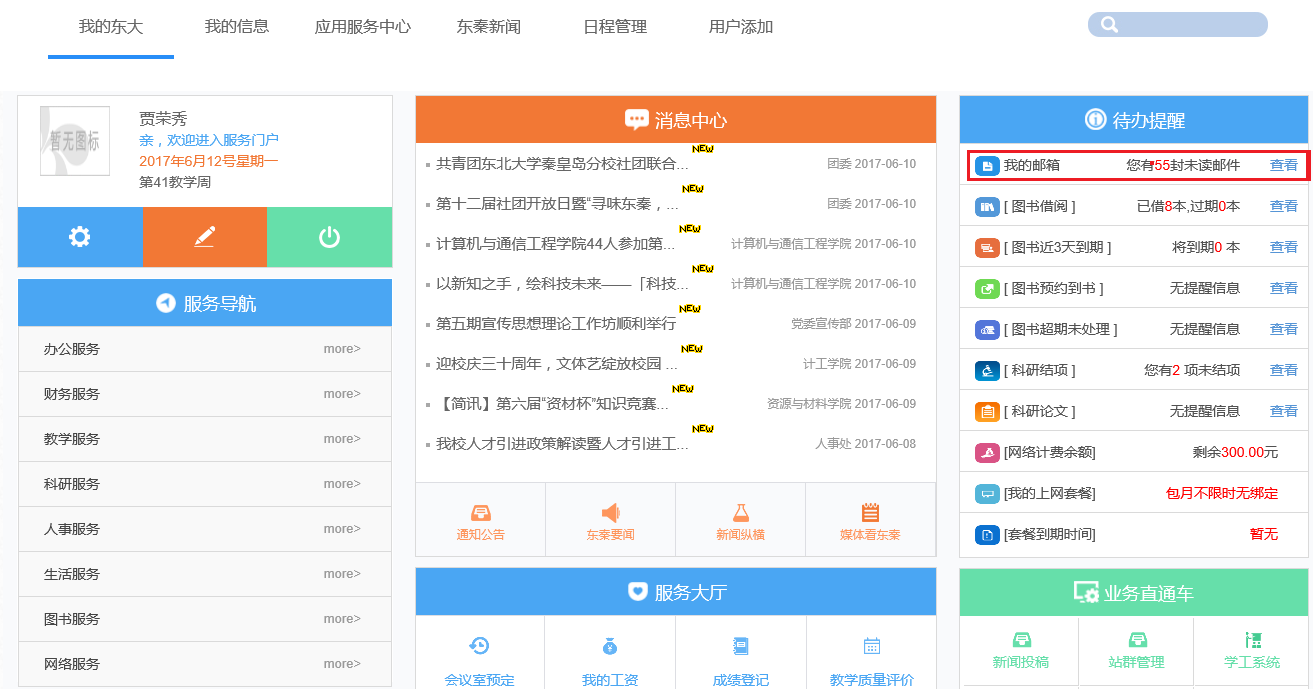 （二）邮件发送在邮箱中点击“写信”按钮进行邮件撰写与发送，可通过以下两种方法寻找收件人：1.输入收件人名称汉语拼音在“收件人”栏输入收件人名称全拼或拼音首字符，系统将自动检索符合条件的所有收件人，用户从列表中选择收件人即可，重名用户均已进行了标注。如给信息化办“张三”发送邮件，可在地址栏输入“zhangsan”或“zs”，系统会检索出符合条件的邮箱地址列表，选择“张三（信息化办）”即可向其发送邮件，如下图所示。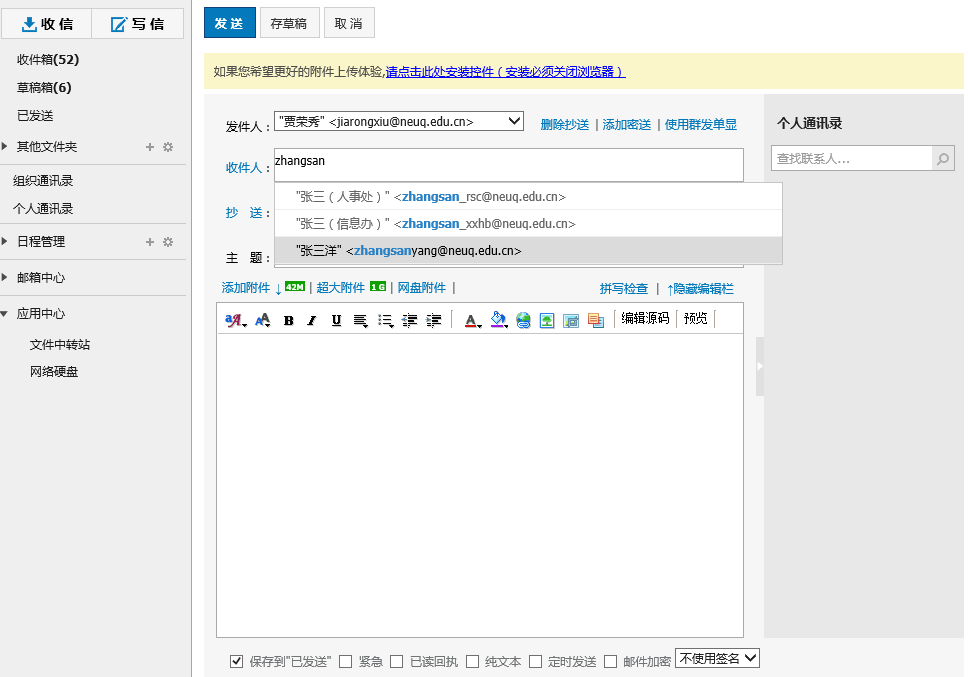 2.输入收件人中文名称在“收件人”栏输入收件人中文名称，系统将自动检索符合条件的所有收件人，用户可从列表中选择收件人，重名用户均已进行了标注。如向人事处发送邮件，可输入“人事处”，系统会检索出符合条件的邮箱地址列表，选择“人事处”即可向其发送邮件，如下图所示。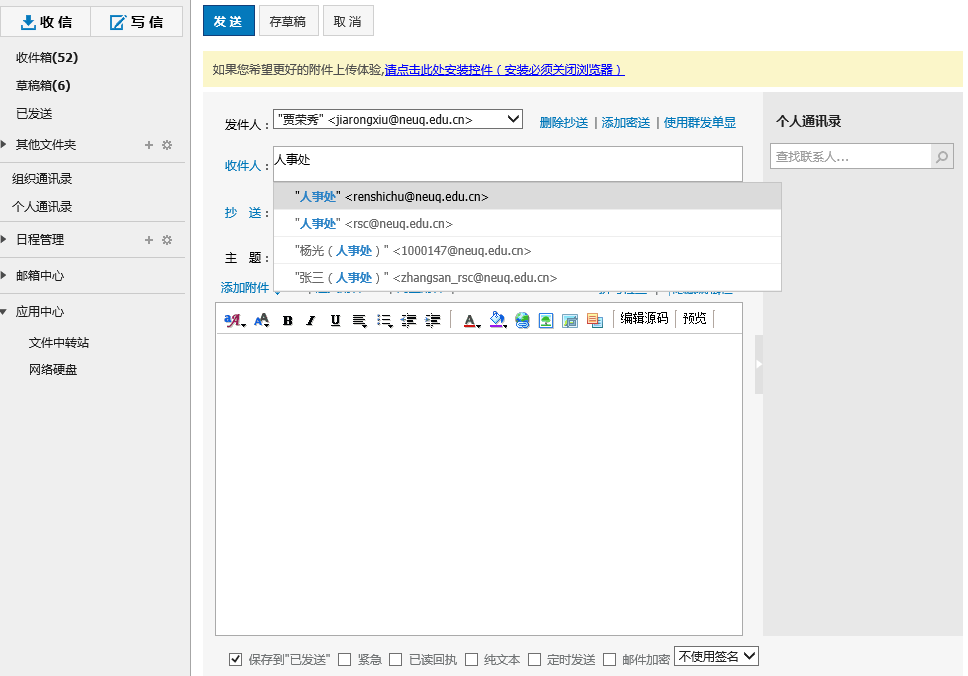 二、部门邮箱（一）部门邮箱用户可通过邮箱网址mail.neuq.edu.cn进行登录，默认密码为“mail123456”，邮箱使用方法参照个人邮箱使用方法。（二）部门群发邮件为便于部门向多人发送邮件，可以通过“个人通讯录”功能进行邮件群发。先期将本部门人员邮箱地址保存在个人通讯录中，然后通过“发信给整个联系组”群发邮件，如下图所示。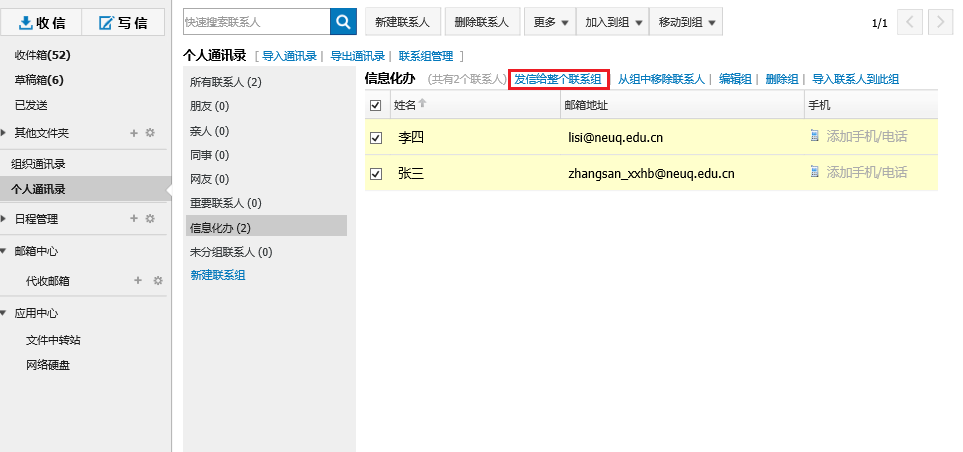 为了帮助各部门快速建立通讯录，可以通过模版文件导入通讯录，模版文件可在信息化办网站下载。